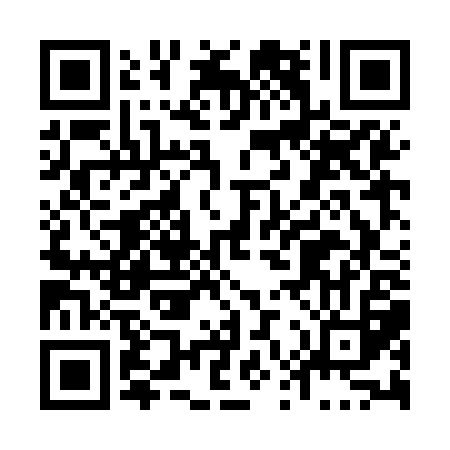 Prayer times for Domaine-Labrosse, Quebec, CanadaMon 1 Jul 2024 - Wed 31 Jul 2024High Latitude Method: Angle Based RulePrayer Calculation Method: Islamic Society of North AmericaAsar Calculation Method: HanafiPrayer times provided by https://www.salahtimes.comDateDayFajrSunriseDhuhrAsrMaghribIsha1Mon3:035:0612:576:228:4810:502Tue3:045:0612:576:228:4810:503Wed3:055:0712:576:228:4810:494Thu3:075:0712:586:218:4810:485Fri3:085:0812:586:218:4710:476Sat3:095:0912:586:218:4710:467Sun3:105:1012:586:218:4610:458Mon3:125:1012:586:218:4610:449Tue3:135:1112:586:218:4510:4310Wed3:145:1212:596:208:4510:4211Thu3:165:1312:596:208:4410:4112Fri3:175:1412:596:208:4310:4013Sat3:195:1512:596:198:4310:3814Sun3:205:1612:596:198:4210:3715Mon3:225:1712:596:198:4110:3516Tue3:245:1812:596:188:4010:3417Wed3:255:1912:596:188:3910:3218Thu3:275:2012:596:178:3910:3119Fri3:295:2112:596:178:3810:2920Sat3:305:2212:596:168:3710:2821Sun3:325:231:006:168:3610:2622Mon3:345:241:006:158:3510:2423Tue3:365:251:006:158:3410:2324Wed3:375:261:006:148:3310:2125Thu3:395:271:006:138:3110:1926Fri3:415:281:006:138:3010:1727Sat3:435:301:006:128:2910:1528Sun3:455:311:006:118:2810:1329Mon3:465:321:006:118:2710:1230Tue3:485:3312:596:108:2510:1031Wed3:505:3412:596:098:2410:08